ALLEGATO ADOMANDAPER L’ASSEGNAZIONE DI CONTRIBUTI STRAORDINARI A FAVORE DI NUOVE ATTIVITA’ NEL CENTRO STORICO DEL COMUNE DI CASTELNUOVO DELLA DAUNIADATI DEL SOGGETTO DICHIARANTEIl/La sottoscritto/a 	nato/a il 	a 	Codice Fiscale 	cell. 	E-mail: 	PEC 	 	in qualità di	 titolare	 legale rappresentante	 procuratore speciale / generale	 altro dell’impresa 			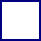 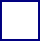 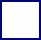 della costituenda impresa 	con sede in	C.F. n°	P.IVA n°	Consapevole che le false attestazioni, le dichiarazioni mendaci, la falsità negli atti e l'uso di atti falsi, comportano la decadenza dei benefici conseguiti e costituiscono reato punito ai sensi del Codice Penale e delle leggi speciali in materia (art. 76 D.P.R. 445/2000), sotto la propria responsabilità dichiara che i fatti, stati e qualità riportati di seguito e nella documentazione allegata corrispondono a verità.DATI IBAN PER EROGAZIONE CONTRIBUTOIntestato a 	Conto presso [ ] Poste Italiane ovvero [ ] Istituto di Credito	Sono espressamente escluse forme di pagamento diverse (es. su carte di credito o carte prepagate)BREVE DESCRIZIONE DEL PROGETTO IMPRENDITORIALEDescrivere l'idea imprenditoriale. Indicare la mission dell'impresa e il settore in cui opererà.CHIEDEdi essere ammesso al contributo previsto, a tal fine:DICHIARAdi aver preso visione dell’avviso pubblico e di avere titolo, legittimazione e possesso dei requisiti per la presentazione della presente domanda;di essere in possesso dei requisiti di ammissibilità richiesti dagli artt. 4 e 5 dell’avviso pubblico;di essere in regola con le autorizzazioni comunali, con i versamenti dei tributi comunali già emessi e scaduti ovvero avere in corso la rateizzazione di un debito tributario con il Comune, concesso anteriormente alla datadi presentazione della domanda ed essere in regola con tutti versamenti previsti dalla rateizzazione (si allega eventuale rateizzazione);di obbligarsi a mantenere l’attività in esercizio, presso la sede e/o unità locale oggetto di contributo, per un periodo di almeno cinque anni dalla data risultante dalla dichiarazione di inizio attività nel territorio comunale.che può beneficiare del contributo richiesto ai sensi del Regolamento UE n. 1407/2013 e s.m.i. relativo alla regola cosiddetta “a titolo de minimis”;di essere informato, ai sensi del Regolamento UE 2016/679, che i dati personali raccolti saranno trattati, anche con strumenti informatici, esclusivamente nell'ambito del procedimento per il quale la presente dichiarazione viene resa.Di impegnarsi a presentare la documentazione comprovante l’avvio della nuova attività (in caso di attività costituende) o nuovo codice ATECO entro 20 gg dalla pubblicazione della graduatoria, mediante nota da trasmettere all’indirizzo pec del Comune di Castelnuovo della Daunia, pena la decadenza del beneficio.Data e luogo 	FIRMA DEL DICHIARANTESI ALLEGA:Copia di un documento di identità in corso di validità del legale rappresentante dell’impresa, qualora la domanda non sia firmata digitalmente dallo stesso;Visura camerale e Segnalazione Certificata Inizio Attività (solo per le attività già costituite).PAESEPAESECINABIABIABIABIABICABCABCABCABCABNUMERO DI CONTO CORRENTENUMERO DI CONTO CORRENTENUMERO DI CONTO CORRENTENUMERO DI CONTO CORRENTENUMERO DI CONTO CORRENTENUMERO DI CONTO CORRENTENUMERO DI CONTO CORRENTENUMERO DI CONTO CORRENTENUMERO DI CONTO CORRENTENUMERO DI CONTO CORRENTENUMERO DI CONTO CORRENTENUMERO DI CONTO CORRENTE